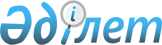 О ставках платы за пользование водными ресурсами из поверхностных источников по Павлодарской области
					
			Утративший силу
			
			
		
					Решение Павлодарского областного маслихата от 22 апреля 2021 года № 20/3. Зарегистрировано Департаментом юстиции Павлодарской области 12 мая 2021 года № 7279. Утратило силу решением Павлодарского областного маслихата от 14 апреля 2022 года № 145/12 (вводится в действие по истечении десяти календарных дней после дня его первого официального опубликования)
      Сноска. Утратило силу решением Павлодарского областного маслихата от 14.04.2022 № 145/12 (вводится в действие по истечении десяти календарных дней после дня его первого официального опубликования).
      В соответствии с подпунктом 5) статьи 38 Водного Кодекса Республики Казахстан от 9 июля 2003 года, со статьей 569 Кодекса Республики Казахстан от 25 декабря 2017 года "О налогах и других обязательных платежах в бюджет" (Налоговый кодекс), пунктом 5 статьи 6 Закона Республики Казахстан от 23 января 2001 года "О местном государственном управлении и самоуправлении в Республике Казахстан", приказом исполняющего обязанности Министра сельского хозяйства Республики Казахстан от 14 апреля 2009 года № 223 "Об утверждении методики расчета платы за пользование водными ресурсами поверхностных источников", Павлодарский областной маслихат РЕШИЛ:
      1. Утвердить прилагаемые ставки платы за пользование водными ресурсами из поверхностных источников по Павлодарской области. 
      2. Контроль за исполнением настоящего решения возложить на постоянную комиссию областного маслихата по вопросам экологии и охраны окружающей среды. 
      3. Настоящее решение вводится в действие по истечении десяти календарных дней после дня его первого официального опубликования. Ставки платы за пользование водными ресурсами из поверхностных источников
по Павлодарской области
					© 2012. РГП на ПХВ «Институт законодательства и правовой информации Республики Казахстан» Министерства юстиции Республики Казахстан
				
      Председатель сессии Павлодарского

      областного маслихата 

К. Абишев

      Секретарь Павлодарского областного маслихата 

Е. Айткенов
Утверждены
решением Павлодарского
областного маслихата
от 22 апреля 2021 года № 20/3
№ 
п/п
Виды специального водопользования
Единица измерения
Ставки платы, тенге
1
Жилищно-эксплуатационные и коммунальные услуги
1000 кубических метров
145,6
2
Промышленность, включая теплоэнергетику 
1000 кубических метров
836,4
3
Сельское хозяйство
1000 кубических метров
235,7
4
Прудовые хозяйства, осуществляющие забор воды из водных источников
1000 кубических метров
235,7
5
Водный транспорт
1000 тонна километр 
32,3